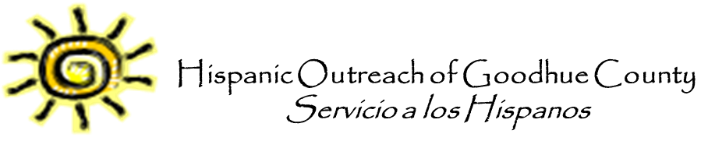 Community Engagement CoordinatorGENERAL INFORMATION:Hiring Organization:  Hispanic Outreach of Goodhue County Web Site Address:  https://hispanicoutreach.org/Immediate Manager:  Executive Director, Hispanic Outreach of Goodhue CountyHourly Position:  $18- $20 based on skills and experienceBenefits: Retirement plan, HRA, PTO, plus 11 paid holidays, and short-term disability Full Time: 40 hours per week Location:  Red Wing, MinnesotaPOSITION OVERVIEW:  The Community Engagement Coordinator provides energy, enthusiasm, knowledge, and leadership in developing and delivering services/projects and community engagement initiatives. This person is responsible for providing direct services; leading the development, planning, and implementation of community projects funded through grants by working with volunteers; and managing strategies for people's engagement in opportunities to support Hispanic Outreach’s mission, vision, values, and strategic focus areas.The candidates’ job responsibilities will include but not be limited to:Delivers direct services to Hispanic clients through navigating systems, resources/referrals, translation/interpreting, advocacy, etc.Travel may be required to accompany clients to appointments Implements and coordinates community projects Maintain client/volunteer management databaseCollaborates with the Executive Director to develop goals & objectives for the client and volunteer services  Conduct ongoing evaluation of services and community projects Work collaboratively with clients, staff, volunteers, and community partners to meet Hispanic Outreach’s mission, vision, and valuesParticipate in job-relevant Hispanic Outreach Board committeesOther duties as assigned Required Knowledge and Skills:Bilingual: written and verbal fluency in English and Spanish required Excellent communication skills, both verbal and writtenExcellent decision-making/problem-solving skills Highly organized with the ability to manage multiple tasks with attention to detail and timelinessExceptional interpersonal skills, communication skills, and an ethical mindsetSelf-motivated and able to take the initiative with minimal supervisionPassion for and deep understanding of the Hispanic communityPreferred Knowledge and Skills:Computer skills, including Microsoft Word, Excel, and PowerPointExperience with program evaluation planning, implementation, and analysisTo Apply:Become a part of the team that makes a difference in the Hispanic Community!Please submit your cover letter and resume to Lucy Richardson at lucy@hispanicoutreach.org. If you have questions about the position, feel free to call (715) 495-0193.